Appendix 1M.A. Campbell, D.R. Robertson, M.I. Vargas, G.R. Allen & W.O. McMillan“Multilocus molecular systematics of the circumtropical reef-fish genus Abudefduf (Pomacentridae): history, geography and ecology of speciation”PeerJSection A1.1 Appendix SummaryIn this manuscript we put forth evidence from our multilocus analysis that supports the hypothesis that benthivorous species of Abudefduf are less prone to generating regional endemics, have few cryptic species and are less species-rich than planktivorous congeners. Our multilocus sampling of one of the two benthivore clades (Clade A) is sufficient in geographic terms and lends support to the idea that benthivores lack high levels of cryptic diversity and local endemism. However, our sampling is geographically insufficient to show whether or not that is the case with the second benthivore clade, Clade B, which includes two species with large, overlapping Indo-Central Pacific geographic ranges. For those two Clade B species we did not sample many parts of their ranges, particularly a variety of sites that contain local endemics of planktivore Clade C (Supplemental Figure S4). For Abudefduf septemfasciatus we obtained sequences from only one location (Figure AI-1). With A. sordidus, we sampled three, well-separated sites at the limits of its range (Figure A1-1). One of the A. sordidus sampling locations was shared with a local-endemic planktivore; however, there is no evidence of species-level differentiation across large distances in A. sordidus.To further test this hypothesis about the lack of cryptic diversity in Clade B we examined data available in GenBank for many more samples collected more broadly across the ranges of both A. septemfasciatus and A. sordidus.Section A1.2 MethodsFrom the existing assemblies of A. septemfasciatus and A. sordidus (included in the Data Supplement) we searched for mitochondrial contigs with the Basic Local Alignment Search Tool (BLAST) (Altschul et al., 1997). More specifically, the mitochondrial cytochrome b (cytb) sequence of AP006016.1, the A. vaigiensis mitochondrial genome sequence, was used as a reference and sequences searched against it with the blastn algorithm using BLAST 2.4.0. From A. septemfasciatus STRI-x-1154 1016 base pairs (bp) of cytb alignment were identified. From A. sordidus specimens STRI-x-1251, STRI-x-1280, and STRI-x1297, 1161 bp, 634 bp, and 166 bp of cytb sequence data were retrieved from the assemblies (Table A1-1). These sequences were combined with data from GenBank for A. septemfasciatus and A. sordidus (Table A1-2). Five additional sequences were included for rooting and are described in Table A1-2.Nucleotide sequences were aligned with MAFFT 7.130b (Katoh et al., 2002; Katoh and Standley, 2013; Katoh and Toh, 2008) then a maximum likelihood (ML) tree was generated with Randomized Axelerated Maximum Likelihood (RAxML) 8.0.19 (Stamatakis, 2014, 2006; Stamatakis and Ott, 2008). We modeled a single data partition with the General Time Reversible (GTR) model of nucleotide evolution incorporating gamma-distributed rate variation (-m GTRGAMMA) with 1,000 bootstrap replicates to assess confidence at nodes.Section A1.3 ResultsThe alignment of cytb sequences has 84 sequences, is 1,179 characters in length, contains 3.88% gaps or missing data and has 212 alignment patterns (available in Data Supplement). For A. sordidus the phylogenetic tree generated from the Genbank data includes samples from five well-separated parts of its range, including two that have local-endemic planktivores: Johnston island in the central Pacific (A. abdominalis, see Range Map 1 and Figure A1-1) and the southwest Indian Ocean, with three local-endemic planktivores (A. margariteus, A. sparoides and A. natalensis, see Range Maps 2 and 3, Supplemental Figure S4 and Figure A1-1). There is little evidence of structure in the mitochondrial clades of A. sordidus and nothing associated with geography: specimens from both Taiwan and the southwest Indian Ocean are scattered all through the A. sordidus section of the cytb tree in Figure A1-2. For A. septemfasciatus we obtained samples from four parts of its range, including two with local-endemic planktivores: the Coral Sea (A. whitleyi see Range Map 2) and the southwest Indian Ocean (3 local endemics, see above) (Figure A1-2). While there is evidence of geographic structure in the A. septemfasciatus tree (Figure A1-2) this does not appear to be associated with local endemism as all four major lineages that were well sampled are present at Taiwan, the population at Aceh (eastern Indian Ocean) includes three of those lineages, and the Coral Sea hosts two of them (Figure A1-2). We conclude that this more extensive mitochondrial dataset indicates that both species in benthivore Clade B lack local endemics, cryptic or non-cryptic, and supports the hypothesis that benthivorous Abudefduf are markedly less diverse and have distinctly fewer local endemics than planktivorous congeners.Section A1.4 Figures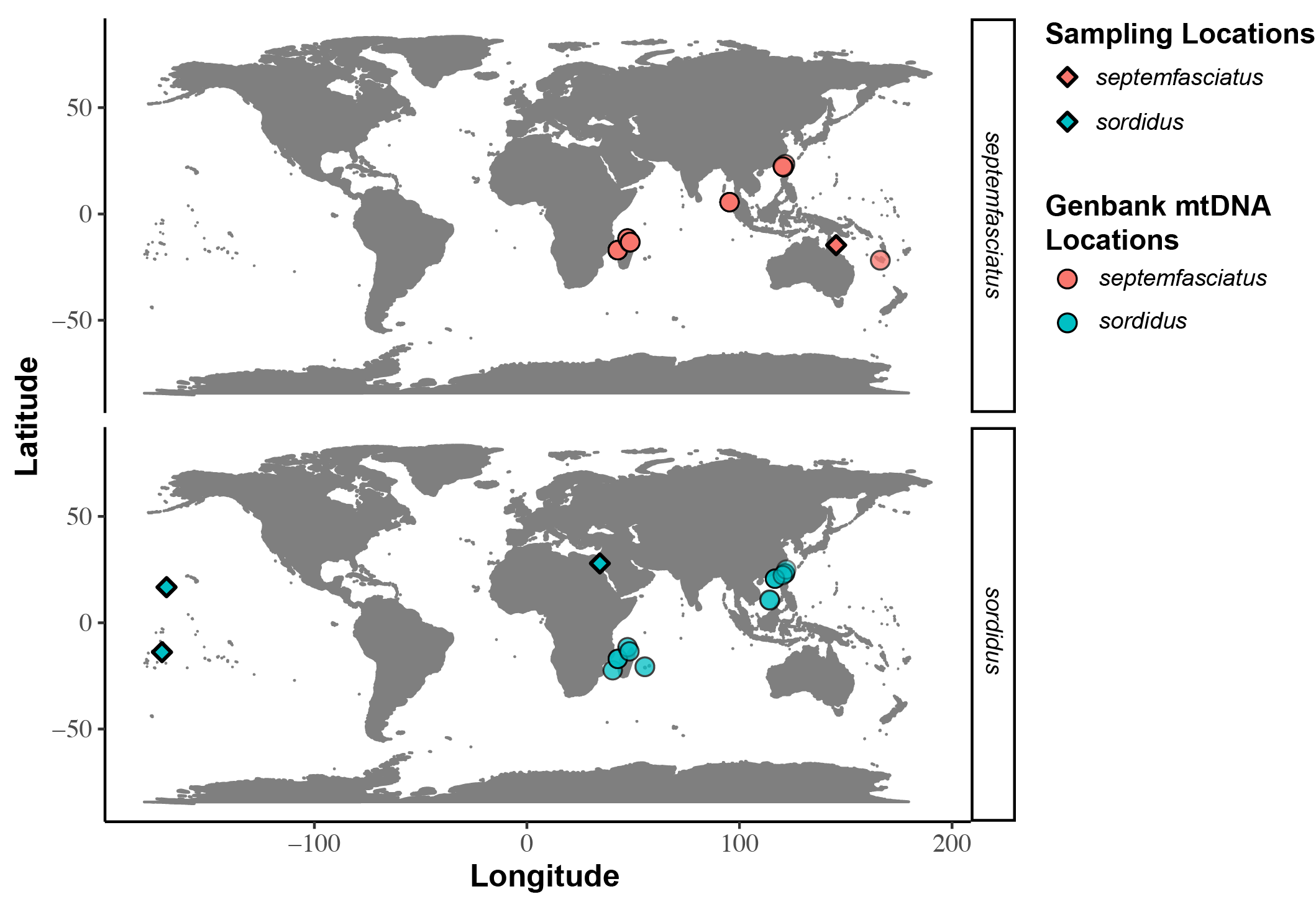 Figure AI-1. Geographic origins of mitochondrial DNA sequence data.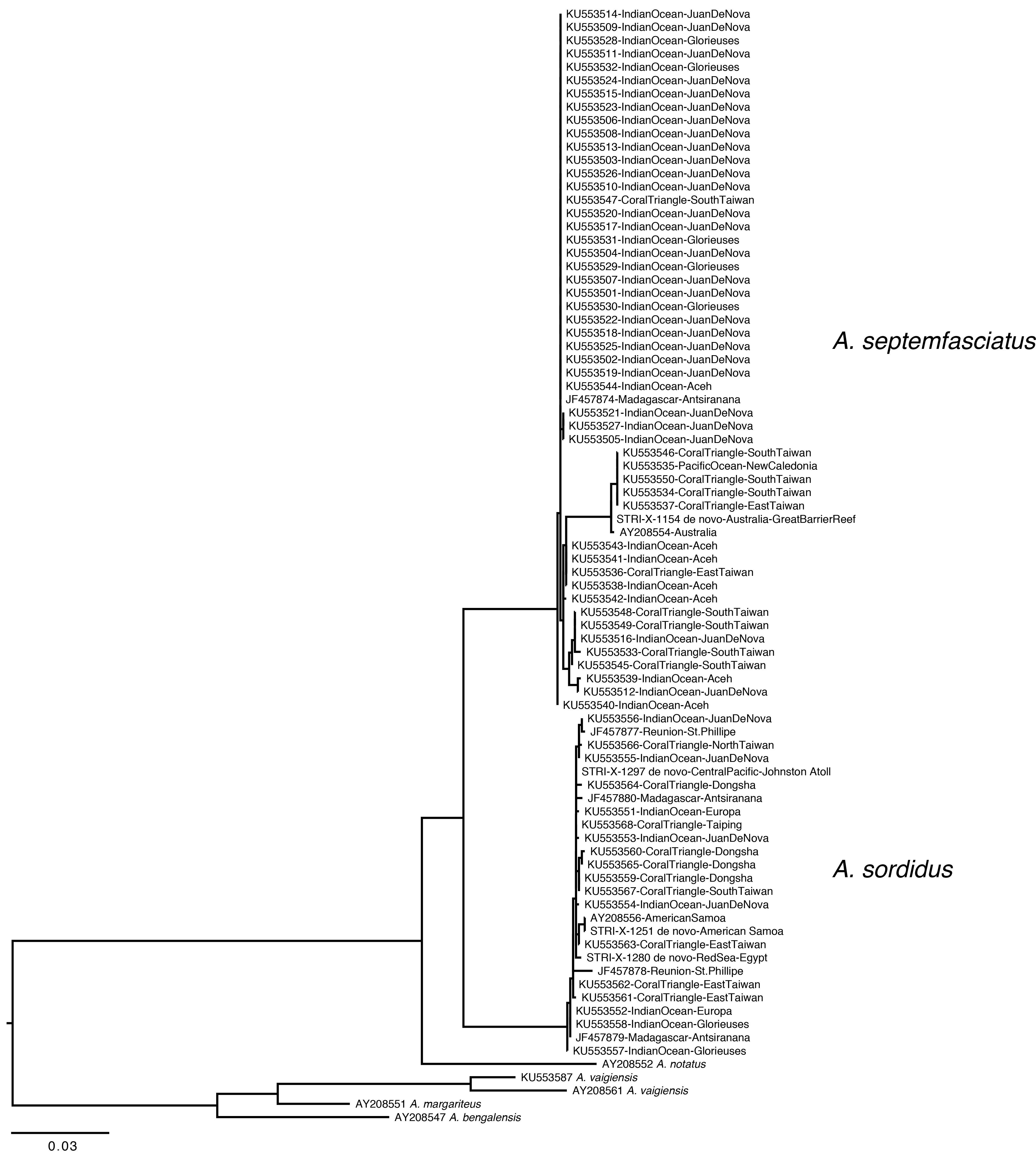 Figure AI-2. Maximum likelihood phylogenetic tree of Clade B Abudefduf mitochondrial data. Mitochondrial cytochrome b (cytb) sequences from GenBank were combined with data from de novo assemblies from individuals sequenced in this study. Nucleotide sequence evolution was modeled under the General Time Reversible (GTR) model of sequence evolution with gamma-distributed rate variation (Γ) with 1,000 bootstrap replicates to evaluate confidence of nodes. Bootstrap values are not presented in the figure and the tree file is available in the Data Supplement. Sequences from de novo assemblies generated in this study are named with individual labels as in Supplemental Table S1 and as “de novo” with geographic information appended.Section A1.5 TablesTable A1-1. Mitochondrial cytochrome b (cytb) sequences retrieved from de novo assemblies in this study from A. septemfasciatus and A. sordidus. The species, Smithsonian Tropical Research Institute (STRI) identifier, contig name from assembly, geographic region with specific locality and coordinates are provided.Table A1-2. Species of Abudefduf and accession of mitochondrial cytochrome b (cytb) sequences retrieved from GenBank. For A. septemfasciatus and A. sordidus the general geographic region with specific locality and coordinates are given if known.Section A1.6 BibliographyAltschul, S.F., Madden, T.L., Schäffer, A.A., Zhang, J., Zhang, Z., Miller, W., Lipman, D.J., 1997. Gapped BLAST and PSI-BLAST: a new generation of protein database search programs. Nucleic Acids Research 25, 3389–3402. https://doi.org/10.1093/nar/25.17.3389Katoh, K., Misawa, K., Kuma, K., Miyata, T., 2002. MAFFT: a novel method for rapid multiple sequence alignment based on fast Fourier transform. Nucleic Acids Res. 30, 3059–3066. https://doi.org/10.1093/nar/gkf436Katoh, K., Standley, D.M., 2013. MAFFT multiple sequence alignment software version 7: improvements in performance and usability. Molecular Biology and Evolution 30, 772–780. https://doi.org/10.1093/molbev/mst010Katoh, K., Toh, H., 2008. Recent developments in the MAFFT multiple sequence alignment program. Brief. Bioinform. 9, 286–298. https://doi.org/10.1093/bib/bbn013Stamatakis, A., 2014. RAxML version 8: a tool for phylogenetic analysis and post-analysis of large phylogenies. Bioinformatics 30, 1312–1313. https://doi.org/10.1093/bioinformatics/btu033Stamatakis, A., 2006. RAxML-VI-HPC: maximum likelihood-based phylogenetic analyses with thousands of taxa and mixed models. Bioinformatics 22, 2688–2690. https://doi.org/10.1093/bioinformatics/btl446Stamatakis, A., Ott, M., 2008. Efficient computation of the phylogenetic likelihood function on multi-gene alignments and multi-core architectures. Philosophical Transactions of the Royal Society B: Biological Sciences 363, 3977–3984. https://doi.org/10.1098/rstb.2008.0163SpeciesIdentifierContigRegionLocalityLatitudeLongitudeseptemfasciatusSTRI-X-1154NODE_89_length_1588_cov_6.187657AustraliaGreat Barrier Reef-14.67145.46sordidusSTRI-X-1251NODE_57_length_4059_cov_7.375216noneAmerican Samoa-13.85-171.68sordidusSTRI-X-1280NODE_566_length_490_cov_3.751020Red SeaEgypt34.3327.91sordidusSTRI-X-1297NODE_1150_length_405_cov_2.079012Central PacificJohnston Atoll16.73-169.54SpeciesAccessionRegionLocalityLatitudeLongitudeseptemfasciatusAY208554AustralianonenonenoneseptemfasciatusKU553545Coral TriangleSouth Taiwan21.98120.75septemfasciatusKU553546Coral TriangleSouth Taiwan21.98120.75septemfasciatusKU553547Coral TriangleSouth Taiwan21.98120.75septemfasciatusKU553548Coral TriangleSouth Taiwan21.98120.75septemfasciatusKU553533Coral TriangleSouth Taiwan22.35120.37septemfasciatusKU553534Coral TriangleSouth Taiwan22.35120.37septemfasciatusKU553549Coral TriangleSouth Taiwan22.35120.37septemfasciatusKU553550Coral TriangleSouth Taiwan22.35120.37septemfasciatusKU553536Coral TriangleEast Taiwan23.24121.41septemfasciatusKU553537Coral TriangleEast Taiwan23.48121.51septemfasciatusKU553501Indian OceanJuan De Nova-17.0342.72septemfasciatusKU553502Indian OceanJuan De Nova-17.0342.72septemfasciatusKU553503Indian OceanJuan De Nova-17.0342.72septemfasciatusKU553504Indian OceanJuan De Nova-17.0342.72septemfasciatusKU553505Indian OceanJuan De Nova-17.0342.72septemfasciatusKU553506Indian OceanJuan De Nova-17.0342.72septemfasciatusKU553507Indian OceanJuan De Nova-17.0342.72septemfasciatusKU553508Indian OceanJuan De Nova-17.0342.72septemfasciatusKU553509Indian OceanJuan De Nova-17.0342.72septemfasciatusKU553510Indian OceanJuan De Nova-17.0342.72septemfasciatusKU553511Indian OceanJuan De Nova-17.0342.72septemfasciatusKU553512Indian OceanJuan De Nova-17.0342.72septemfasciatusKU553513Indian OceanJuan De Nova-17.0342.72septemfasciatusKU553514Indian OceanJuan De Nova-17.0342.72septemfasciatusKU553515Indian OceanJuan De Nova-17.0342.72septemfasciatusKU553516Indian OceanJuan De Nova-17.0342.72septemfasciatusKU553517Indian OceanJuan De Nova-17.0342.72septemfasciatusKU553518Indian OceanJuan De Nova-17.0342.72septemfasciatusKU553519Indian OceanJuan De Nova-17.0342.72septemfasciatusKU553520Indian OceanJuan De Nova-17.0342.72septemfasciatusKU553521Indian OceanJuan De Nova-17.0342.72septemfasciatusKU553522Indian OceanJuan De Nova-17.0342.72septemfasciatusKU553523Indian OceanJuan De Nova-17.0342.72septemfasciatusKU553524Indian OceanJuan De Nova-17.0342.72septemfasciatusKU553525Indian OceanJuan De Nova-17.0342.72septemfasciatusKU553526Indian OceanJuan De Nova-17.0342.72septemfasciatusKU553527Indian OceanJuan De Nova-17.0342.72septemfasciatusKU553528Indian OceanGlorieuses-11.5347.33septemfasciatusKU553529Indian OceanGlorieuses-11.5347.33septemfasciatusKU553530Indian OceanGlorieuses-11.5347.33septemfasciatusKU553531Indian OceanGlorieuses-11.5347.33septemfasciatusKU553532Indian OceanGlorieuses-11.5347.33septemfasciatusKU553538Indian OceanAceh5.5595.32septemfasciatusKU553539Indian OceanAceh5.5595.32septemfasciatusKU553540Indian OceanAceh5.5595.32septemfasciatusKU553541Indian OceanAceh5.5595.32septemfasciatusKU553542Indian OceanAceh5.5595.32septemfasciatusKU553543Indian OceanAceh5.5595.32septemfasciatusKU553544Indian OceanAceh5.5595.32septemfasciatusJF457874MadagascarAntsiranana-13.477248.239septemfasciatusKU553535Pacific OceanNew Caledonia-20.93165.4sordidusAY208556noneAmerican SamoanonenonesordidusKU553568Coral TriangleTaiping10.38114.37sordidusKU553559Coral TriangleDongsha20.72116.7sordidusKU553560Coral TriangleDongsha20.72116.7sordidusKU553564Coral TriangleDongsha20.72116.7sordidusKU553565Coral TriangleDongsha20.72116.7sordidusKU553567Coral TriangleSouth Taiwan22.35120.37sordidusKU553561Coral TriangleEast Taiwan23.24121.41sordidusKU553562Coral TriangleEast Taiwan23.24121.41sordidusKU553563Coral TriangleEast Taiwan23.24121.41sordidusKU553566Coral TriangleNorth Taiwan25.02122sordidusKU553551 Indian OceanEuropa-22.3740.37sordidusKU553552Indian OceanEuropa-22.3740.37sordidusKU553553Indian OceanJuan De Nova-17.0342.72sordidusKU553554Indian OceanJuan De Nova-17.0342.72sordidusKU553555Indian OceanJuan De Nova-17.0342.72sordidusKU553556Indian OceanJuan De Nova-17.0342.72sordidusKU553557Indian OceanGlorieuses-11.5347.33sordidusKU553558Indian OceanGlorieuses-11.5347.33sordidusJF457879MadagascarAntsiranana-13.483348.233sordidusJF457880MadagascarAntsiranana-13.483348.233sordidusJF457877ReunionSt. Phillipe-21.36555.7678sordidusJF457878ReunionSt. Phillipe-21.36555.7678Outgroup SequencesOutgroup SequencesbengalensisAY208547margariteusAY208551notatusAY208552vaigiensisKU5535857vaigiensisAY208561